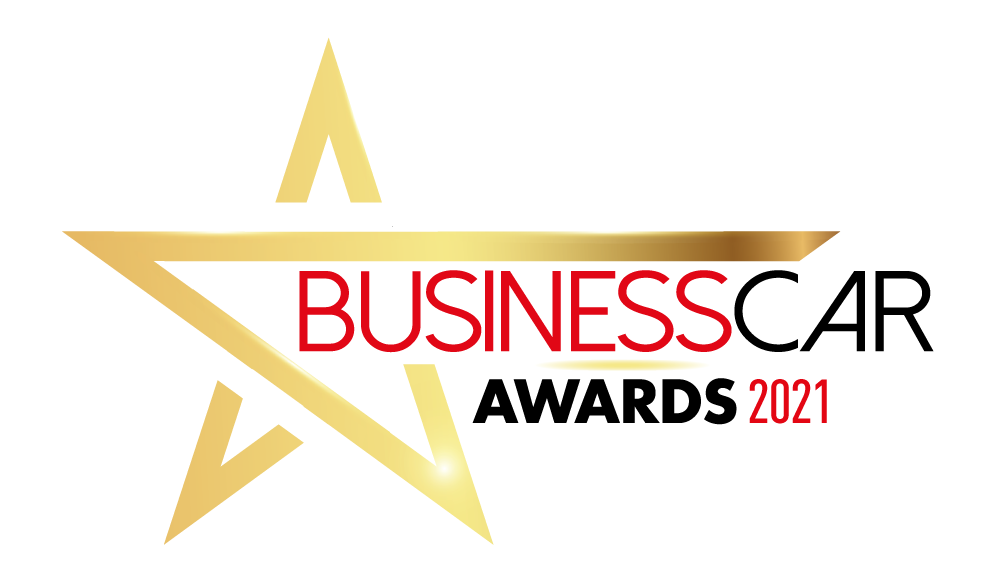 Fleet Manager of the YearName: Email: Company name: Job title: Telephone: Company entering award: Award accepter and job title: Outline why you think you’re worthy of winning this award, including what makes you stand out against other contenders. Please include examples of where you’ve delivered real savings to your organisation. 